LEY 1816 DE 2016(diciembre 19)Diario Oficial No. 50.092 de 19 de diciembre de 2016CONGRESO DE LA REPÚBLICAPor la cual se fija el régimen propio del monopolio rentístico de licores destilados, se modifica el impuesto al consumo de licores, vinos, aperitivos y similares, y se dictan otras disposiciones.EL CONGRESO DE COLOMBIADECRETA:ARTÍCULO 1o. OBJETO. El objeto del monopolio como arbitrio rentístico sobre los licores destilados es el de obtener recursos para los departamentos, con una finalidad social asociada a la financiación preferente de los servicios de educación y salud y al de garantizar la protección de la salud pública.PARÁGRAFO. Para todos los efectos de la presente ley, se entenderá que el monopolio rentístico de licores destilados versará sobre su producción e introducción. Cada Departamento ejercerá el monopolio de distribución y comercialización respecto de los licores destilados que produzca directamente.ARTÍCULO 2o. DEFINICIÓN Y FINALIDAD. El monopolio como arbitrio rentístico sobre los licores destilados se define como la facultad exclusiva del Estado para explotar directamente o a través de terceros la producción e introducción de licores destilados y para organizar, regular, fiscalizar y vigilar la producción e introducción de licores destilados en los términos de la presente ley.La finalidad del monopolio como arbitrio rentístico es la de reservar para los departamentos una fuente de recursos económicos derivados de la explotación de actividades relacionadas con la producción e introducción de licores destilados. En todo caso, el ejercicio del monopolio deberá cumplir con la finalidad de interés público y social que establece la Constitución Política.PARÁGRAFO 1o. Los vinos, aperitivos y similares serán de libre producción e introducción, y causarán el impuesto al consumo que señala la ley.PARÁGRAFO 2o. El Gobierno nacional, en desarrollo de la potestad reglamentaria y teniendo en cuenta las normas técnicas del Ministerio de Salud y Protección Social definirá la gama de productos incluidos en las categorías de licores destilados, vinos, vinos espumosos o espumantes, aperitivos y similares, así como de alcohol potable, para los efectos de esta ley. Hasta que se expida ese reglamento se aplicarán las definiciones correspondientes contenidas en el Decreto 1686 de 2012.PARÁGRAFO 3o. Entiéndase por licor destilado la bebida alcohólica con una graduación superior a 15 grados alcoholimétricos a 20o C, que se obtiene por destilación de bebidas fermentadas o de mostos fermentados, alcohol vínico, holandas o por mezclas de alcohol rectificado neutro o aguardientes con sustancia de origen vegetal, o con extractos obtenidos con infusiones, percolaciones o maceraciones que le den distinción al producto, además, con adición de productos derivados lácteos, de frutas, de vino o de vino aromatizado.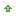 ARTÍCULO 3o. MONOPOLIO SOBRE ALCOHOL POTABLE CON DESTINO A LA FABRICACIÓN DE LICORES. Las normas relativas al monopolio como arbitrio rentístico sobre licores destilados consignadas en la presente ley se aplicarán al monopolio como arbitrio rentístico sobre alcohol potable con destino a la fabricación de licores en lo que resulten aplicables y siempre que no haya disposiciones que se refieran expresamente a este último.PARÁGRAFO 1o. El alcohol no potable no será objeto del monopolio a que se refiere la presente ley.PARÁGRAFO 2o. Todos los productores e importadores de alcohol potable y de alcohol no potable deberán registrarse en el Departamento en el cual se produzca y/o introduzca el producto. Este registro se hace con el fin de llevar un control por parte del Departamento y de establecer con exactitud quién actúa como importador, proveedor, comercializador y consumidor del alcohol potable y no potable.El alcohol potable que no sea destinado al consumo humano deberá ser desnaturalizado una vez sea producido o ingresado al territorio nacional. Las autoridades de policía incautarán el alcohol no registrado en los términos del presente artículo, así como aquel que estando registrado como alcohol no potable no esté desnaturalizado.ARTÍCULO 4o. EJERCICIO DEL MONOPOLIO. Las asambleas departamentales, por iniciativa del gobernador sustentada en un estudio de conveniencia económica y rentística, decidirán si ejercen o no el monopolio sobre la producción e introducción de los licores destilados, de acuerdo con las normas consignadas en la presente ley. Dicho estudio de conveniencia económica y rentística deberá establecer con claridad las ventajas que el departamento obtiene de su ejercicio. La gobernación podrá elaborar directamente el estudio cumpliendo con el lleno de los requisitos o podrá contratar la elaboración del mismo con un tercero.Si deciden no ejercer el monopolio sobre los licores destilados, estos serán gravados con el impuesto al consumo de licores, vinos, aperitivos y similares. El departamento no podrá, frente a los licores destilados, permanecer en el régimen de monopolio y en el régimen impositivo de manera simultánea.La decisión de establecer un monopolio no podrá aplicarse antes de que hayan sido plenamente indemnizados los individuos que en virtud de ella deban quedar privados del ejercicio de una actividad económica lícita.En los departamentos que a la fecha de expedición de la presente ley se ejerza el monopolio no se requerirá pronunciamiento de la Asamblea sobre la decisión de ejercer o no el monopolio. Lo anterior sin perjuicio de la obligación de las Asambleas de decidir sobre los demás asuntos a los que se refiere esta ley.ARTÍCULO 5o. TITULARIDAD. Los departamentos que decidan ejercer el monopolio como arbitrio rentístico sobre licores destilados serán los titulares de las rentas de ese monopolio teniendo en cuenta las destinaciones específicas definidas en la Constitución y en la ley.ARTÍCULO 6o. PRINCIPIOS QUE RIGEN EL EJERCICIO DEL MONOPOLIO RENTÍSTICO POR LOS DEPARTAMENTOS. Además de los principios que rigen toda actividad administrativa del Estado establecidos en el artículo 209 de la C. P., el ejercicio del monopolio se regirá de manera especial por los siguientes principios:1. Objetivo de arbitrio rentístico y finalidad prevalente. La decisión sobre la adopción del monopolio y todo acto de ejercicio del mismo por los departamentos deben estar precedidos por los criterios de salud pública y obtención de mayores recursos fiscales para atender la finalidad social del monopolio asociada a la financiación preferente de los servicios de educación y salud de su competencia.2. No discriminación, competencia y acceso a mercados. Las decisiones que adopten los departamentos en ejercicio del monopolio no podrán producir discriminaciones administrativas en contra de las personas públicas o particulares, nacionales o extranjeras, autorizadas para producir, introducir y comercializar los bienes que son objeto del monopolio de conformidad con la presente ley.Así mismo, tales decisiones no podrán producir barreras de acceso ni restricciones al principio de competencia, distintas a las aplicadas de manera general por el departamento en ejercicio del monopolio de introducción.ARTÍCULO 7o. MONOPOLIO COMO ARBITRIO RENTÍSTICO SOBRE LA PRODUCCIÓN DE LICORES DESTILADOS. Los departamentos ejercerán el monopolio de producción de licores destilados directamente, que incluye la contratación de terceros para la producción de licores destilados y alcohol potable con destino a la fabricación de licores sobre los cuales el departamento contratante ostente la titularidad de la propiedad industrial.También podrán permitir temporalmente que la producción sea realizada por terceros mediante la suscripción de contratos adjudicados mediante licitación pública, en los términos del artículo 8o de la presente ley.PARÁGRAFO. Los cabildos indígenas y asociaciones de cabildos indígenas legalmente constituidos y reconocidos por el Ministerio del Interior en virtud de su autonomía constitucional, continuarán la producción de sus bebidas alcohólicas tradicionales y ancestrales para su propio consumo, máxime cuando se empleen en el ejercicio de su medicina tradicional. Estas prácticas formarán parte de sus usos, costumbres, cosmovisión y derecho mayor.ARTÍCULO 8o. CONTRATOS PARA EL EJERCICIO DEL MONOPOLIO COMO ARBITRIO RENTÍSTICO SOBRE LA PRODUCCIÓN DE LICORES DESTILADOS. Los contratos se adjudicarán mediante licitación pública a iniciativa del Gobernador. La entidad estatal deberá utilizar un procedimiento de subasta ascendente sobre los derechos de explotación cuyo valor mínimo será fijado por la Asamblea, conforme se establece en este artículo.El proceso de licitación, las reglas para la celebración, ejecución y terminación de los contratos se sujetarán a las normas de la presente ley, sin perjuicio de las reglas generales previstas en las normas de contratación estatal vigentes.El valor mínimo de los derechos de explotación, para los términos del proceso de licitación al que se refiere el presente artículo, será definido por la Asamblea como un porcentaje mínimo sobre las ventas, igual para todos los productos, que no podrá depender de volúmenes, precios, marcas o tipos de producto. Dicho valor, debe estar soportado por un estudio técnico que verifique su idoneidad y compatibilidad con los principios del artículo 6o de la presente ley.Los contratos tendrán una duración de entre cinco (5) y diez (10) años. Podrán prorrogarse por una vez y hasta por la mitad del tiempo inicial, caso en el cual el contratista continuará remunerando al departamento los derechos de explotación resultantes del proceso licitatorio del contrato inicial. Así mismo, las prórrogas no podrán ser ni automáticas ni gratuitas.El proceso de adjudicación de los contratos deberá cumplir los principios de competencia, igualdad en el trato y en el acceso a mercados, y no discriminación, de conformidad con las reglas definidas en la presente ley.ARTÍCULO 9o. MONOPOLIO COMO ARBITRIO RENTÍSTICO SOBRE LA INTRODUCCIÓN DE LICORES DESTILADOS. Para ejercer el monopolio sobre la introducción de licores destilados, los gobernadores otorgarán permisos temporales a las personas de derecho público o privado de conformidad con las siguientes reglas:1. La solicitud de permiso deberá resolverse en un término máximo de treinta (30) días hábiles, respetando el debido proceso y de conformidad con la ley.2. Los permisos de introducción se otorgarán mediante acto administrativo particular, contra el cual procederán los recursos de ley, garantizando que todos los licores, nacionales e importados tengan el mismo trato en materia impositiva, de acceso a mercados y requisitos para su introducción.3. Los permisos de introducción tendrán una duración de diez (10) años, prorrogables por un término igual.ARTÍCULO 10. EJERCICIO DEL MONOPOLIO DE INTRODUCCIÓN. Quienes introduzcan licores destilados en los departamentos deberán contar con el permiso de introducción al que se refiere la presente ley. Los permisos se otorgarán con base en las siguientes reglas:1. El permiso de introducción debe:a) Ser claro y no discriminatorio para todos los introductores;b) Obedecer la Constitución y las leyes vigentes que regulan la materia;c) Mantener las mismas condiciones para todo tipo de empresa: pública o privada, de origen nacional o extranjero;d) No podrá establecer cuota mínima o máxima de volumen de mercancía que se deben introducir al departamento;e) No podrá establecer precio mínimo de venta de los productos;f) Ser solicitado por el representante legal de la persona que pretende hacer la introducción, anexando el certificado de existencia y representación legal;g) Indicar las marcas con las correspondientes unidades de medidas que se pretenden introducir.2. El departamento no podrá otorgar permisos de introducción de licores cuando:a) El solicitante estuviese inhabilitado para contratar con el Estado de conformidad con la Constitución y las leyes vigentes que regulan la materia;b) El solicitante hubiese sido condenado por algún delito. En el caso de personas jurídicas, cuando el controlante o administrador, de derecho o de hecho, hubiese sido condenado por algún delito.c) El solicitante se encuentre en mora en el pago de la participación o del impuesto al consumo.d) Se demuestre que el solicitante se encuentra inhabilitado por la autoridad competente por violaciones al régimen general o a las normas particulares de protección de la competencia, incluido el régimen de prácticas comerciales restrictivas, o por violaciones a las normas sobre competencia desleal, de conformidad con el parágrafo 2o del artículo 24 de la presente ley.3. El departamento solo podrá otorgar permisos de introducción de licores cuando el productor cuente con el certificado de buenas prácticas de manufactura al que se refiere el parágrafo del artículo 4o del Decreto 1686 de 2012 o el que lo adicione, modifique o sustituya. Para productos importados este certificado deberá ser el equivalente al utilizado en el país de origen del productor, o el expedido por un tercero que se encuentre avalado por el Invima.4. El departamento solo podrá otorgar permisos de introducción de licores cuando el producto cuente con el registro sanitario expedido por el Instituto Nacional de Vigilancia de Medicamentos y Alimentos (Invima). En ningún caso se aceptará la homologación o sustitución del registro sanitario.5. El solicitante deberá adjuntar una declaración juramentada que certifique que su representante legal y miembros de junta directiva no han sido hallados responsables por conductas ilegales que impliquen contrabando o adulteración de licores, ni la falsificación de sus marcas.PARÁGRAFO 1o. En ningún caso será necesario contar con la aprobación de la Licorera Departamental ya que es facultad de la Gobernación el otorgamiento de los permisos de introducción de licores.PARÁGRAFO 2o. Los departamentos deberán velar por la competencia sana entre los productos introducidos al departamento y los productos producidos por la Licorera Departamental.PARÁGRAFO 3o. Los departamentos podrán establecer las condiciones en que los licores nacionales y extranjeros deban almacenarse en lugares que se encuentren registrados ante el departamento. Para los efectos del presente artículo, el Gobierno nacional reglamentará los requisitos que deben cumplir el registro de estos recintos, que se aplicarán en igualdad de condiciones a productos nacionales y extranjeros, y que en ningún caso podrán establecer cargas fiscales adicionales así como tampoco servicios de bodegaje oficial obligatorios.ARTÍCULO 11. SEGUIMIENTO AL EJERCICIO DEL MONOPOLIO. Las asambleas departamentales tendrán la obligación de hacer seguimiento permanente al ejercicio del monopolio por parte del Gobernador, para lo cual este último presentará un informe anual.ARTÍCULO 12. REVOCATORIA DE PERMISOS. Los permisos para la introducción podrán ser revocados por los Gobernadores cuando:1. Sus titulares incumplan alguno de los requisitos que fueron exigidos para su otorgamiento.2. Cuando se imponga una inhabilidad por una práctica restrictiva de la libre competencia, de conformidad con el parágrafo 2o del artículo 24 de la presente ley.3. En los eventos previstos en el artículo 25 de esta ley.4. Cuando el Invima encuentre una inconsistencia entre el contenido alcoholimétrico y lo previsto en la etiqueta, en los términos del artículo 35 de esta ley.5. Cuando ocurra alguna de las causales previstas en el artículo 93 del Código de Procedimiento Administrativo y de lo Contencioso Administrativo.6. Por razones de salud pública, debidamente motivadas por la correspondiente Secretaría de Salud departamental o la dependencia que haga sus veces, y avaladas por un concepto favorable y vinculante del Ministerio de Salud y Protección Social.PARÁGRAFO. Se prohíbe a los departamentos solicitar el cumplimiento de requisitos adicionales a los establecidos en la presente ley.ARTÍCULO 13. RENTAS DEL MONOPOLIO. En ejercicio del monopolio rentístico son rentas de los departamentos las siguientes:1. La participación que se causa sobre los licores destilados que se consuman en la respectiva jurisdicción departamental en donde se ejerza el monopolio.2. La participación que se causa sobre el alcohol potable con destino a la fabricación de licores que se utilice en la producción de los mismos en la respectiva jurisdicción departamental en donde se ejerza el monopolio.3. Los derechos de explotación que se deriven del ejercicio del monopolio sobre la producción e introducción de licores destilados. Estos derechos de explotación no se causarán para la producción de alcohol potable.ARTÍCULO 14. PARTICIPACIÓN SOBRE LICORES DESTILADOS. Los departamentos que ejerzan el monopolio de licores destilados, en lugar del impuesto al consumo establecido en la ley, tendrán derecho a percibir una participación sobre los productos objeto del monopolio que se consuman en su jurisdicción.Las asambleas departamentales establecerán la participación aplicable, cuya tarifa no podrá ser inferior a la tarifa del impuesto al consumo de licores, vinos, aperitivos y similares, en ninguno de los dos componentes a los que se refiere el artículo 20 de la presente ley.La tarifa de la participación deberá ser igual para todos los licores destilados sujetos al monopolio y aplicará en su jurisdicción tanto a los productos nacionales como a los extranjeros, incluidos los que produzca la entidad territorial.PARÁGRAFO. Las disposiciones sobre causación, declaración, pago, señalización, control de transporte, sanciones, aprehensiones, decomisos y demás normas especiales previstas para el impuesto al consumo de licores, vinos, aperitivos y similares se aplicarán para efectos de la participación del monopolio de licores destilados y alcohol potable con destino a la fabricación de licores.ARTÍCULO 15. PARTICIPACIÓN SOBRE ALCOHOL POTABLE CON DESTINO A LA FABRICACIÓN DE LICORES. Los departamentos que ejerzan el monopolio sobre alcoholes potables con destino a la fabricación de licores tendrán derecho a percibir una participación.Dicha participación corresponderá a un valor en pesos por litro de alcohol, entre $110 y $440 de conformidad con lo que determine la asamblea departamental. (Valores año base 2017).Los valores de este rango se incrementarán a partir del primero (1o) de enero del año 2018, con la variación anual del índice de precios al consumidor certificado por el DANE al 30 de noviembre y el resultado se aproximará al peso más cercano. La Dirección de Apoyo Fiscal del Ministerio de Hacienda y Crédito Público certificará y publicará antes del 1o de enero de cada año, el rango de las tarifas así indexadas e informará la variación anual del índice de precios al consumidor para actualizar las tarifas de cada departamento.La tarifa de la participación deberá ser igual para todos los alcoholes potables sujetos al monopolio y aplicará en su jurisdicción tanto a los productos nacionales como a los extranjeros, incluidos los que produzca la entidad territorial.ARTÍCULO 16. DESTINACIÓN DE LOS RECURSOS. Las rentas a las que se refiere la presente ley se destinarán así:1. Del total del recaudo de las rentas del monopolio de licores destilados, y del impuesto al consumo de licores, vinos, aperitivos y similares, los departamentos destinarán el 37% a financiar la salud y el 3% a financiar el deporte.2. En todo caso, para efectos de la destinación preferente ordenada por el artículo 336 de la Constitución, por lo menos el 51% del total del recaudo de las rentas del monopolio de licores destilados deberá destinarse a salud y educación.3. De la totalidad de las rentas derivadas del monopolio del alcohol potable se destinará por lo menos el 51% a salud y educación, y el 10% a deporte.4. El Distrito Capital recibirá el 10,5% del impuesto al consumo de licores, vinos, aperitivos y similares, y de la participación de licores destilados que se cause sobre productos consumidos en el Distrito Capital y en el Departamento de Cundinamarca, que equivale a la participación establecida en el Decreto 1987 de 1988. El Distrito Capital destinará el 88% de esos recursos a salud y el 12% a deporte. En el caso del departamento de Cundinamarca, los porcentajes señalados en el numeral 1 de este artículo se determinarán una vez descontado el 10,5% al que se refiere este numeral.ARTÍCULO 17. DERECHOS DE EXPLOTACIÓN. Los departamentos que ejerzan el monopolio sobre la producción e introducción de licores destilados percibirán derechos de explotación derivados de la autorización a terceros para la producción y/o introducción de licores destilados en los términos previstos en la presente ley.Los derechos de explotación sobre la producción serán los resultantes del proceso licitatorio definido en el artículo 8o de la presente ley.Los derechos de explotación de la introducción serán el 2% de las ventas anuales de los licores introducidos, igual para todos los productos, que no podrá depender de volúmenes, precios, marcas o tipos de producto.En todos los casos los derechos de explotación se liquidarán al final de la vigencia y se pagarán a más tardar el 31 de enero del año siguiente.PARÁGRAFO. Tratándose del ejercicio del monopolio de producción e introducción, las licoreras oficiales y departamentales deberán pagar los derechos de explotación a los que se refiere el presente artículo.ARTÍCULO 18. IMPOSICIÓN DE CARGAS ADICIONALES. Las entidades territoriales no podrán imponer cargas a la producción, introducción, importación, distribución o venta de los productos sujetos al impuesto al consumo de licores, vinos aperitivos y similares o a la participación de licores que se origina en ejercicio del monopolio, así como a los documentos relacionados con dichas actividades, con otros impuestos, tasas, sobretasas, contribuciones, compensaciones, estampillas, recursos o aportes para fondos especiales, fondos de rentas departamentales, fondos destinados a diferentes fines y cualquier tipo de carga monetaria, en especie o compromiso, excepción hecha del impuesto de industria y comercio y de aquellas que estén aprobadas por ley con anterioridad a la vigencia de esta norma.ARTÍCULO 19. Modifíquese el artículo 49 de la Ley 788 de 2002 el cual quedará así:“Artículo 49. Base gravable. El impuesto al consumo de licores, vinos, aperitivos similares está conformado por un componente específico y uno ad valórem. La base gravable del componente específico es el volumen de alcohol que contenga el producto, expresado en grados alcoholimétricos. La base gravable del componente ad valórem es el precio de venta al público por unidad de 750 cc, sin incluir el impuesto al consumo o la participación, certificado anualmente por el DANE, garantizando la individualidad de cada producto.Estas bases gravables aplicarán igualmente para la liquidación de la participación, respecto de los productos sobre los cuales los departamentos estén ejerciendo el monopolio como arbitrio rentístico de licores destilados.PARÁGRAFO 1o. El grado de contenido alcoholimétrico deberá expresarse en la publicidad y en el envase. Esta disposición estará sujeta a verificación técnica por parte de los departamentos, quienes podrán realizar la verificación directamente o a través de empresas o entidades especializadas. En caso de discrepancia respecto al dictamen proferido, la segunda y definitiva instancia corresponderá al Instituto Nacional de Vigilancia de Medicamentos y Alimentos (Invima)”.PARÁGRAFO 2o. Para efectos de la certificación de que trata el presente artículo, el Departamento Administrativo Nacional de Estadística (DANE) se encuentra facultado para desarrollar directa o indirectamente a través de terceros, todas las gestiones indispensables para determinar anualmente el precio de venta al público de los productos sujetos al impuesto de consumo. Esta certificación deberá expedirse antes del 1o de enero de cada año.El DANE deberá certificar la base gravable para cada uno de los productos específicos sujetos al impuesto al consumo o participación.Las personas naturales o jurídicas, de cualquier orden o naturaleza, domiciliadas o residentes en el territorio nacional, están obligadas a suministrar al Departamento Administrativo Nacional de Estadística (DANE), los datos solicitados para efectos de determinar el precio de venta al público de los productos sujetos al impuesto al consumo. Las personas naturales o jurídicas que incumplan u obstaculicen los requerimientos de información del DANE estarán sujetas a las sanciones y multas señaladas en el artículo 6o de la Ley 79 de 1993.ARTÍCULO 20. Modifíquese el artículo 50 de la Ley 788 de 2002 el cual quedará así:“Artículo 50. Tarifas del impuesto al consumo de licores, vinos, aperitivos y similares. A partir del 1o de enero de 2017, el impuesto al consumo de licores, vinos, aperitivos y similares se liquidará así:1. Componente Específico. La tarifa del componente específico del impuesto al consumo de licores, aperitivos y similares por cada grado alcoholimétrico en unidad de 750 centímetros cúbicos o su equivalente, será de $220. La tarifa aplicable para vinos y aperitivos vínicos será de $150 en unidad de 750 centímetros cúbicos o su equivalente.2. Componente ad valórem. El componente ad valórem del impuesto al consumo de licores, aperitivos y similares, se liquidará aplicando una tarifa del 25% sobre el precio de venta al público, antes de impuestos y/o participación, certificado por el DANE. La tarifa aplicable para vinos y aperitivos vínicos será del 20% sobre el precio de venta al público sin incluir los impuestos, certificado por el DANE.PARÁGRAFO 1o. Tarifas en el departamento Archipiélago de San Andrés, Providencia y Santa Catalina. El impuesto al consumo de que trata la presente ley no aplica a los productos extranjeros que se importen al territorio del Departamento Archipiélago de San Andrés, Providencia y Santa Catalina, salvo que estos sean posteriormente introducidos al resto del territorio nacional, evento en el cual se causará el impuesto, por lo cual, el responsable previo a su envío, deberá presentar la declaración y pagar el impuesto ante el Fondo Cuenta de Impuestos al Consumo de Productos Extranjeros, aplicando la tarifa y base general señalada para el resto del país.Para los productos nacionales que ingresen para consumo al departamento Archipiélago de San Andrés, Providencia y Santa Catalina, por cada unidad de 750 centímetros cúbicos o su equivalente, solamente se liquidará la tarifa treinta y cinco ($35,00) por cada grado alcoholimétrico.Los productos que se despachen al departamento deberán llevar grabado en un lugar visible del envase y la etiqueta y en caracteres legibles e indelebles, la siguiente leyenda: “Para consumo exclusivo en el departamento Archipiélago de San Andrés, Providencia y Santa Catalina”, y no podrán ser objeto de reenvío al resto del país.Los productores nacionales y los distribuidores seguirán respondiendo ante el departamento de origen por los productos que envíen al Archipiélago, hasta tanto se demuestre con la tornaguía respectiva, guía aérea o documento de embarque, que el producto ingresó al mismo.PARÁGRAFO 2o. Todos los licores, vinos, aperitivos y similares, que se despachen en los Depósitos Francos autorizados por la Dirección de Impuestos y Aduanas Nacionales (DIAN), y los destinados a la exportación y zonas libres y especiales deberán llevar grabado en un lugar visible del envase y la etiqueta y en caracteres legibles e indelebles la siguiente leyenda: “Para exportación”.PARÁGRAFO 3o. Cuando los productos objeto de impuesto al consumo tengan volúmenes diferentes a 750 centímetros cúbicos, se liquidará el impuesto proporcionalmente y se aproximará al peso más cercano.PARÁGRAFO 4o. Las tarifas del componente específico se incrementarán a partir del primero (1o) de enero del año 2018, con la variación anual del índice de precios al consumidor certificado por el DANE al 30 de noviembre y el resultado se aproximará al peso más cercano. La Dirección de Apoyo Fiscal del Ministerio de Hacienda y Crédito Público certificará y publicará antes del 1o de enero de cada año, las tarifas así indexadas.ARTÍCULO 21. CESIÓN DEL IMPUESTO AL CONSUMO. Manténgase la cesión a los departamentos del valor del impuesto al consumo de licores, vinos, aperitivos y similares. Estos recursos se destinarán conforme se establece en el artículo 16 de la presente ley.ARTÍCULO 22. PROHIBICIÓN DE IMPUESTOS DESCONTABLES EN EL IMPUESTO AL CONSUMO. La base gravable del impuesto al consumo de bebidas alcohólicas que esta ley establece no puede ser afectada o disminuida con impuestos descontables de cualquier tipo.ARTÍCULO 23. MEDIDAS DE DEFENSA COMERCIAL. Los departamentos podrán solicitar al Ministerio de Comercio, Industria y Turismo la aplicación de medidas de defensa comercial de conformidad con la normativa vigente, cuando estos consideren que se presenta una situación de daño o amenaza de daño de la rama de producción de la industria licorera, particularmente del aguardiente, causada por actividades relacionadas con prácticas como el dumping, los subsidios o subvenciones, o por daño grave o la amenaza de daño grave de la industria licorera por causa del aumento de las importaciones.ARTÍCULO 24. PRÁCTICAS RESTRICTIVAS A LA COMPETENCIA. Las autoridades departamentales podrán solicitar a la Superintendencia de Industria y Comercio la evaluación de la existencia de prácticas restrictivas a la competencia y el establecimiento de medidas cautelares así como de las medidas correctivas y de sanción que correspondan.PARÁGRAFO 1o. La Superintendencia de Industria y Comercio monitoreará permanentemente el mercado de licores con el fin de asegurar que los precios del mercado se ajustan a las leyes que regulan la competencia. La Superintendencia entregará un informe escrito anual a la Federación Nacional de Departamentos y al Gobierno nacional sobre las condiciones del mercado de estos productos.PARÁGRAFO 2o. Cuando la Superintendencia de Industria y Comercio, con motivo de una investigación administrativa por prácticas restrictivas de la competencia, sancione a un productor, introductor o en general a cualquier persona por su participación en una actividad económica relacionada con el mercado de licores destilados, podrá imponer de manera accesoria la inhabilidad para adelantar dicha actividad hasta por dos años. A los efectos de graduar esta multa se tendrán en cuenta los criterios de los artículos 25 y 26 de la Ley 1340 de 2009 o cualquier otra disposición que la sustituya o modifique. Esta inhabilidad se aplica igualmente a quienes pretendan obtener un permiso para iniciar la actividad de introducción de licores en un departamento.ARTÍCULO 25. LUCHA ANTICONTRABANDO. Los licores destilados serán considerados como un producto sensible en la lucha contra el contrabando, en los términos establecidos en el artículo 47 de la Ley 1762 de 2015. Las autoridades nacionales y departamentales podrán solicitar a la DIAN, a la UIAF y a la Fiscalía General de la Nación, en el marco de sus respectivas competencias, su actuación ante la existencia de prácticas de contrabando y la investigación de las posibles infracciones aduaneras o ilícitos penales por contrabando o defraudación. Los departamentos podrán en el curso de los procesos penales y administrativos correspondientes intervenir y aportar pruebas que conduzcan a la sanción de las conductas antijurídicas y al resarcimiento de los daños causados.Todo el que comercialice licores tendrá la obligación de suministrar al departamento o departamentos afectados, en caso de aprehensión de productos genuinos de contrabando, la información técnica y contable suficiente para hacer transparentes tanto sus cadenas de distribución como los pagos que reciben por sus ventas, para ser puesta en conocimiento de las autoridades competentes. En caso de no ser aportada dicha información, o haberse determinado judicialmente la existencia de contrabando o beneficio por causa del contrabando, el departamento o departamentos afectados podrán negar o revocar el permiso de introducción mediante resolución motivada. Lo propio sucederá cuando el solicitante o sus representantes, o en el caso de personas jurídicas, miembros de junta directiva o personal de confianza, en Colombia o en el exterior, hayan sido sancionados según las normas sobre contrabando o lavado de activos.Los departamentos podrán suscribir convenios con la Policía Nacional, con la DIAN o con empresas productoras e introductoras de licores destilados para efectos de implementar planes y estrategias de lucha contra el contrabando en su territorio.La Comisión Interinstitucional de Lucha contra el Contrabando dictará las políticas para hacer frente al contrabando de las bebidas que son objeto del monopolio reglamentado en esta ley y al fraude aduanero relacionado con la importación de las mismas y formulará políticas de desarrollo alternativo y reconversión laboral, especialmente para aquellas zonas de frontera en las cuales se realice dicho contrabando.ARTÍCULO 26. SEÑALIZACIÓN. Con el fin de mejorar la sanidad y la inocuidad de los licores, prevenir prácticas ilegales en el comercio de los mismos y mejorar la información disponible para el consumidor y responder a los requerimientos del comercio internacional, el Gobierno nacional a través de Fonade, implementará el sistema de trazabilidad, tanto en la producción como en la distribución de licores y realizará el control de dicho sistema; su implementación la podrán realizar entidades de reconocida idoneidad en identificación o desarrollo de plataforma tecnológica de trazabilidad. Esta señalización deberá tener en cuenta mecanismos físicos, químicos, numéricos o lógicos.Los departamentos podrán contratar o realizar convenios con entidades públicas o privadas para implementar su sistema de señalización, cuya eficacia deberá ser verificada por la entidad encargada del sistema de trazabilidad nacional. No obstante, cada departamento deberá permitir el acceso a su sistema de información o plataforma tecnológica a la entidad nacional encargada del sistema de trazabilidad nacional.ARTÍCULO 27. ADMINISTRACIÓN Y CONTROL DE LAS RENTAS DEL MONOPOLIO. La administración, determinación, discusión, cobro, devoluciones e imposición de sanciones, en relación con la participación y los derechos de explotación de que trata la presente ley, son de competencia de los departamentos, para lo cual aplicarán los procedimientos y el régimen sancionatorio establecidos en el Estatuto Tributario Nacional y en las disposiciones aplicables a los productos gravados con el impuesto al consumo de licores, vinos, aperitivos y similares.ARTÍCULO 28. PROTECCIÓN ESPECIAL AL AGUARDIENTE COLOMBIANO. Los departamentos que ejerzan el monopolio de la producción directamente, o por contrato, quedan facultados para suspender la expedición de permisos para la introducción de aguardiente, nacional o extranjero, en sus respectivas jurisdicciones.Dicha suspensión no podrá ser superior a seis (6) años y se otorgará exclusivamente por representar amenaza de daño grave a la producción local, sustentado en la posibilidad de un incremento súbito e inesperado de productos similares, provenientes de fuera de su departamento a su territorio. Esta medida no tendrá como finalidad restringir arbitrariamente el comercio y no será discriminatoria, es decir, se aplicará de manera general para todos los licores de dicha categoría. En cualquier momento, esta suspensión podrá volver a aplicarse bajo el presupuesto normativo antes señalado.Así mismo, a solicitud de los departamentos, el Gobierno nacional aplicará una salvaguardia a las importaciones de aguardiente, independientemente de su origen, sustentado en la posibilidad de un incremento súbito e inesperado en las importaciones de aguardiente que haya causado o amenace causar un daño grave a la producción nacional de aguardiente.A solicitud de los departamentos, el Gobierno nacional aplicará una salvaguardia a las importaciones de ron independientemente de su origen, sustentado en la posibilidad de un incremento súbito e inesperado en las importaciones de ron que haya causado o amenace causar un daño a la producción nacional de ron.PARÁGRAFO. A los efectos del presente artículo, entiéndase como aguardiente las bebidas alcohólicas, con una graduación entre 16 y 35 a una temperatura de 20o C, obtenidas por destilación alcohólica de caña de azúcar en presencia de semillas maceradas de anís común, estrellado, verde, de hinojo, o de cualquier otra planta aprobada que contenga el mismo constituyente aromático principal de anís o sus mezclas, al que se le pueden adicionar otras sustancias aromáticas. También se obtienen mezclando alcohol rectificado neutro o extraneutro con aceites o extractos de anís o de cualquier otra planta aprobada que contengan el mismo constituyente aromático principal del anís, o sus mezclas, seguido o no de destilación y posterior dilución hasta el grado alcoholimétrico correspondiente, así mismo se le pueden adicionar edulcorantes naturales o colorantes, aromatizantes o saborizantes permitidos. El aguardiente de caña para ser considerado colombiano debe haberse producido en el territorio nacional.ARTÍCULO 29. RÉGIMEN CONTRACTUAL DE COMERCIALIZACIÓN DE LICORES OFICIALES. La comercialización de licores obtenidos por una licorera oficial, en los departamentos que han adoptado el monopolio se hará de conformidad con el régimen contractual que le sea aplicable. Los departamentos conservarán la facultad de definir la distribución de los licores producidos directamente por sus licoreras oficiales o departamentales, incluidos aquellos respecto de los cuales ostenten la propiedad industrial.ARTÍCULO 30. TRANSICIÓN. Los contratos, convenios, actos administrativos y los demás actos jurídicos por medio de los cuales se autorice a un tercero para la producción e introducción de licores y alcohol potable en el ejercicio del monopolio, existentes a la fecha de entrada en vigencia de la presente ley, conservarán su vigencia hasta el término estipulado en los mismos. A futuro, se acogerán a lo establecido en la presente ley.Los contratos, convenios, actos administrativos y demás actos jurídicos a través de los cuales las licoreras oficiales y departamentales contratan la distribución, conservarán su vigencia y podrán ser prorrogados en los términos de la presente ley.ARTÍCULO 31. ASOCIACIONES PARA EL EJERCICIO DEL MONOPOLIO DE PRODUCCIÓN. Los departamentos podrán ejercer el monopolio de producción mediante esquemas de asociación entre departamentos. Además podrán ejercerlo entre departamentos y personas jurídicas de naturaleza privada, que serán elegidas mediante licitación pública de conformidad con lo establecido en el artículo 8o de la presente ley.ARTÍCULO 32. Adiciónese un parágrafo al artículo 468-1 al Estatuto Tributario, el cual quedará así:PARÁGRAFO. A partir del 1o de enero de 2017, quedarán gravados con el impuesto sobre las ventas a la tarifa del 5% los bienes sujetos al impuesto al consumo de licores, vinos, aperitivos y similares de que trata el artículo 202 de la Ley 223 de 1995 y los que se encuentren sujetos al pago de la participación que aplique en los departamentos que así lo exijan.ARTÍCULO 33. IVA SOBRE LICORES, VINOS, APERITIVOS Y SIMILARES. El recaudo generado por el impuesto sobre las ventas a la tarifa del 5% en el caso de los licores, vinos, aperitivos y similares gravados con el impuesto al consumo, es un ingreso corriente de la nación sin destinación específica.La información contenida en las declaraciones de IVA que presenten los responsables, deberá ser compartida por parte la Dirección de Impuestos y Aduanas Nacionales (DIAN) con las Secretarías de Hacienda de los departamentos, de conformidad con lo dispuesto en el artículo 585 de E. T.PARÁGRAFO. Cédase a los departamentos el recaudo generado por el IVA a que se refiere el presente artículo, realizados los descuentos y devoluciones correspondientes, con destino al aseguramiento en salud y de acuerdo con la metodología que defina el Gobierno nacional.ARTÍCULO 34. PROPIEDAD INTELECTUAL. El Gobierno nacional a través del Ministerio de Comercio, Industria y Turismo, apoyará aquellas gobernaciones que, haciendo uso del sistema de propiedad intelectual, propendan por ofrecer a cualquier licor producido por las licoreras departamentales mecanismos que posicionen dicho producto en el mercado. A dichos efectos las gobernaciones analizarán la posibilidad de implementar figuras tales como denominaciones de origen, marcas de certificación o marcas colectivas y diseños industriales.ARTÍCULO 35. CERTIFICACIÓN DE GRADO ALCOHOLIMÉTRICO. En caso de discrepancias respecto al primer dictamen proferido en las condiciones establecidas en el parágrafo 1o del artículo 19 de la presente ley, los interesados podrán solicitar al Invima que certifique el contenido alcoholimétrico de los productos previstos en esta ley como segunda instancia definitiva. Si el Invima encuentra una inconsistencia entre el contenido alcoholimétrico y lo previsto en la etiqueta habrá lugar a la revocatoria prevista en el artículo 12 de la presente ley, sin perjuicio de las sanciones administrativas, fiscales y penales que correspondan.En caso de acreditarse dichas inconsistencias respecto del contenido alcoholimétrico, los departamentos podrán solicitar a la Superintendencia de Industria y Comercio que sancione dichas conductas en los términos de la ley, por inobservancia de las normativas sobre derechos de los consumidores.ARTÍCULO 36. El artículo 16 de la Ley 30 de 1986 quedará así:“Artículo 16. En todo recipiente de bebida alcohólica nacional o extranjera deberá imprimirse, en el extremo inferior de la etiqueta y ocupando al menos una décima parte de ella, la leyenda “El exceso de alcohol es perjudicial para la salud”.En la etiqueta deberá indicarse además, la gradación alcohólica de la bebida, y en el caso de las bebidas destiladas deberá incluirse la leyenda “para consumo en Colombia”.El Gobierno nacional reglamentará las características de la etiqueta”.ARTÍCULO 37. PROGRAMAS DE PREVENCIÓN Y TRATAMIENTO POR CONSUMO DE BEBIDAS ALCOHÓLICAS. Los departamentos promoverán la creación de programas para la prevención y tratamiento de las adicciones relacionadas con el consumo excesivo y la dependencia de los licores destilados, vinos, aperitivos y similares, para lo cual gestionarán el apoyo de los productores, importadores, distribuidores y comercializadores de dichas bebidas.Los productores e introductores de licores deberán presentar un plan de responsabilidad social, que contenga estrategias para mitigar los efectos negativos producidos en el departamento por el consumo de los productos producidos o introducidos, en los plazos que determine cada departamento.ARTÍCULO 38. REQUISITOS PARA APERITIVOS. Sin perjuicio de las normas especiales y particularmente la Ley 223 de 1995, los productores, importadores y distribuidores de los aperitivos que se comercialicen en cualquier departamento estarán sujetos a las siguientes condiciones y requisitos:1. Deberán registrarse en las respectivas Secretarías de Hacienda Departamentales, según el caso, dentro del mes siguiente a la vigencia de la presente ley o al inicio de la actividad gravada. En este registro se incluirán fábricas y bodegas.2. Cumplir con la reglamentación sanitaria para la fabricación, elaboración, hidratación y envase.3. Cumplir con la reglamentación técnica relativa a la graduación alcoholimétrica.4. En los términos de la Ley 715 de 2001, le corresponde a las Direcciones Territoriales de Salud ejercer inspección, vigilancia y control al almacenamiento, distribución, expendio y transporte asociado de bebidas alcohólicas.Los aperitivos estarán sujetos a las medidas de control y al régimen sancionatorio previsto en el Capítulo II de la Ley 1762 de 2015.ARTÍCULO 39. CONTROLES A LA CADENA DE PRODUCCIÓN Y DISTRIBUCIÓN. Los importadores, introductores y productores deberán suministrar semestralmente al respectivo departamento y a la Dirección de Aduanas e Impuestos Nacionales información detallada sobre sus cadenas de suministro y distribución. En ejercicio de las facultades de fiscalización esta información podrá ser solicitada en cualquier momento.ARTÍCULO 40. Modifíquese el parágrafo 2o del artículo 18 de la Ley 677 de 2001, modificado por el artículo 1o de la Ley 1087 de 2006, el cual quedará así: “Parágrafo 2o. El impuesto de ingreso a la mercancía señalado en este artículo, se causará sin perjuicio de la aplicación del impuesto al consumo de que trata la Ley 223 de 1995 o en las normas que lo adicionen o modifiquen, el cual deberá ser cancelado en puerto sobre los productos gravados que se vayan a introducir a la Zona de Régimen Aduanero Especial Maicao, Uribia y Manaure al resto del territorio nacional. El departamento ejercerá el respectivo control.Los productos extranjeros gravados con el impuesto al consumo de que trata la Ley 223 de 1995 y que se introduzcan a la zona Aduanera Especial de Maicao, Uribia y Manaure bajo la modalidad de franquicia para ser destinados a terceros países mediante la factura de exportación, causarán el impuesto, y podrán solicitar su devolución al Fondo Cuenta de Impuestos al Consumo de Productos Extranjeros cuando se reexporten, y el certificado de sanidad, se entenderá homologado con el certificado sanitario o de libre venta, del país de origen”.ARTÍCULO 41. PAGO DE IMPUESTO AL CONSUMO Y PARTICIPACIÓN PARA VENTA Y DISTRIBUCIÓN DE LICORES. El pago del impuesto al consumo y de la participación contemplados en la presente ley son requisito para que los productos sujetos a los mismos puedan ser vendidos o distribuidos.ARTÍCULO 42. VIGENCIA Y DEROGATORIAS. La presente ley entra a regir el 1o de enero del año 2017 y deroga los artículos 61, 62, 63, 65, 66, 69 y 70 de la Ley 14 de 1983, los artículos 121, 122, 123, 125, 128, 129 y 130, 133 y 134 del Decreto 1222 de 1986, los artículos 51 y 54 de la Ley 788 de 2002 y las demás que le sean contrarias.